GRAND LODGE LIBRARY- MUSEUM FUND RAISERTO HONOR PGM G. RAY MARSH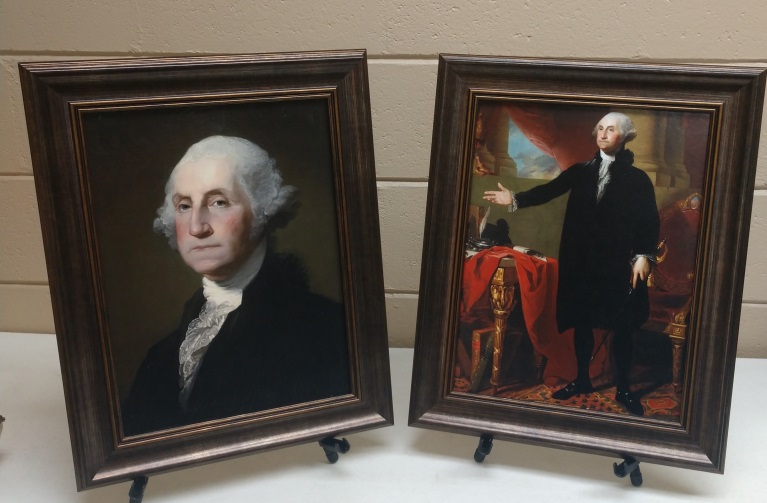 For your office or homeYOUR CHOICE: BUST OR LANSDOWNE16” X 20” FRAMEDHAND TEXTURED GEL COAT MOUNTED ON TEMPERED HARD BOARDFor more information please contact:RW Sam Turner III, PDDGM (864) 590-7405  samsgarage@upstatemail.netCost: $100.00 ea.Includes shipping anywhere in SCCost: $100.00 ea.Includes shipping anywhere in SCChoice: Quantity:Total $Cost: $100.00 ea.Includes shipping anywhere in SCCost: $100.00 ea.Includes shipping anywhere in SCBust Total $Cost: $100.00 ea.Includes shipping anywhere in SCCost: $100.00 ea.Includes shipping anywhere in SCLansdowneTotal $Make checks payable to:Make checks payable to:Make checks payable to:South Carolina Grand Lodge(memo: George Washington Portrait)South Carolina Grand Lodge(memo: George Washington Portrait)South Carolina Grand Lodge(memo: George Washington Portrait)Mail checks and order forms to:Mail checks and order forms to:Mail checks and order forms to:RW Sam Turner III PDDGMPO Box 248, Roebuck SC  29376RW Sam Turner III PDDGMPO Box 248, Roebuck SC  29376RW Sam Turner III PDDGMPO Box 248, Roebuck SC  29376Name AddressName Address